SourceTITLEINTRODUCTIONIntroduction for this contributionPROPOSALSYour proposalReferences:[Attachments]: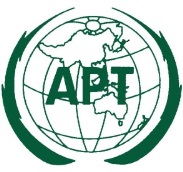 ASIA-PACIFIC TELECOMMUNITYDocument No.:The 2nd Meeting of the APT Preparatory Group
for WTDC-21 (APT WTDC21-2)APT WTDC21-2/INP-xx24-26 February 2021, Virtual/Online Meetingxx February 2021Area of Proposal (Please mark “X” in front of the appropriate item)___ Programmes___ Study Groups and Associated Questions___ TDAG/ITU-D Working Methods___ Declaration___ Action Plan___ Regional Initiatives (Priorities)___ General ICT Development Issues___ Resolutions/Recommendations/Decisions___ Others